Тема 2ОСОБЛИВОСТІ ПРОФЕСІЙНОГО СПІЛКУВАННЯ. НОРМИ УКРАЇНСЬКОЇ МОВИ  Проблемні питання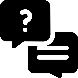 1. Стилі сучасної української літературної мови. Характеристика офіційно-ділового та публіцистичного стилів та їх підстилів.2. Пояснити зміст понять «мовна норма», «загальнонаціональна мова», «літературна мова»,  «діалекти української мови». Суржик, сленг, жаргон і шляхи їх подолання. 3. Принципи українського правопису. Зміни до правопису 2019 р. 4. Чергування голосних та приголосних звуків.5. Заява. Види заяв.  Основна література: 1-5. Додаткова література: 1-10, 12-19. Виконати вправи й завдання вдомаЗавдання 1 (2 бали). Від іменників, поданих у дужках, утворити прикметники за допомогою суфікса -ськ-, записати їх, узгодивши з іменниками (Гадяч – гадяцькі сади).Завдання 2. (1 бал) Користуючись термінологічним словником, пояснити значення термінів. З двома, на вибір, скласти речення.Завдання 3.  Відредагувати речення (2 бали)а) 1. Об’єм зібраного матеріалу недостатній для проведення експеримента. 2. У постановкі п’єси приймали участь найвідоміші актори сучасності. 3. Такі дії являється невиправданими. 4. Ми не помітили явну помилку. 5. Дану статтю необхідно перевести на іспанську мову. 6. Почасова оплата. 7. Заслуженому артисту вручили квіти і вітальну адресу. 8. У школу срочно потрібен вчитель начальних класів. 9. Халатне оформлення документів. б) 1. Проведено нараду щодо підведення підсумків роботи нашого закладу. 2. Як правильно  підібрати  слоган для учбового закладу? 3. Моє відношення до колеги змінилося. 4. У вашому звіті зустрічаються мовні огріхи. 5. Багаточисельні експерименти не дали результату. 6. Це розпорядження відноситься до всіх. 7. На протязі року була велика нагрузка. 8. Голова об’явив збори відкритими і запропонував для вирішення питання оптимізації навчальних закладів примінити зовсім другий підхід. 9. Прийняти міри по збереженню культурного надбання.      ЦЕ ТРЕБА ЗНАТИ(!)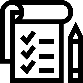 (теоретичні відомості)1. Стилі сучасної української літературної мови. Офіційно-діловий стиль Літературна мова поділяється на функціональні стилі. Cтиль мовлення – це різновид літературної мови, що обслуговує певну сферу суспільної діяльності мовців і відповідно до цього має свої особливості добору й використання мовних засобів (лексики, фразеології, граматики, фонетики). В основу класифікації стилів мови покладено різні принципи, що призвело до виділення різної кількості функціональних стилів. В українській мові найпоширенішою класифікацією є та, згідно з якою виділяють п’ять стилів: офіційно-діловий, науковий, публіцистичний і художній, розмовний (розмовно-побутовий, стиль побутового мовлення). Останнім часом почали виділяти, як цілком самостійні, ще два стилі – епістолярний та конфесійний. Науковий стиль. Сфера використання – наукова діяльність, науково-технічний прогрес, освіта. Науковий стиль функціонує у двох формах вираження наукової думки – писемній та усній. Застосовується при написанні наукових праць, підручників, статей тощо. Науковий стиль характеризується широким використанням термінології як загальної так і спеціальної. Для нього характерне вживання великої кількості абстрактних і запозичених слів (теорема, параграф, виконання). У ньому переважають складні речення, проте повторення одних і тих же слів у невеликому відрізку мовлення неприпустиме. Визначальною рисою тексту є іподіл його на абзаци, рубрики, використання цитат і посилання на першоджерела. Науковий стиль має такі різновиди: власне науковий, науково-популярний, науково-навчальний, виробничо-технічний, науково-публіцистичний. Публіцистичний стиль – один із найбільш широковживаних. Основна функція – переконання, діяння, вплив. Він забезпечує різні потреби суспільства, пов’язані з політикою, адміністративною і господарською діяльністю, відзначається гострим характером. Його завдання – агітація, активний вплив на читача і слухача. Цей стиль поєднує в собі точність висловлювання, логічність. Тут широко використовується суспільно-політична лексика, політичні гасла і заклики, урочисті фрази, риторичні запитання та засоби сатири й гумору. Основна форма викладу – монолог (рідше – діалог). Публіцистичний стиль вбирає в себе елементи офіційно-ділового та наукового стилів. Можливе вживання штампів. Мова насичена словами, вжитими в переносному значенні, наявна велика кількість метафор. Синтаксисові публіцистичного стилю притаманні різні типи питальних, окличних та спонукальних речень, зворотний порядок слів, складні речення. Сфера використання – публіцистичні статті, виступи в газетах, журналах, на телебаченні, зборах, мітингах тощо. Публіцистичний стиль поділяється на такі підстилі: 1) стиль засобів масової інформації (часописи, радіо, телебачення тощо); 2) художньо-публіцистичний (памфлети, політичні доповіді, нариси тощо); 3) політико-агітаційний; 4) ораторський; 5) науково-публіцистичний (стоїть на межі наукового та публіцистичного стилів). Художній стиль – може виступати в кількох різновидах – епос, лірика, драма, проте всі вони характеризуються високою експресивністю та емоційністю, вживанням слів у переносному значенні (метафора, метонімія, синекдоха). Лексика художнього стилю різноманітна: історизми та архаїзми (жупан, меч, злато, перст), діалектизми (жали ва – кропива, когу т – півень, маржи на – худоба, ро вер – велосипед), оказіоналізми (яблуневоцвітно, злотоцінно – П.Тичина; надзвичайниця – В.Еллан-Блакитний) та ін. Характерним є часте використання синонімів, антонімів, омонімів зі стилістичною метою; властиве вживання епітетів, метафор, порівнянь тощо. Використовуються різні типи речень. Монологічна та діалогічна форма викладу тексту. Художній стиль може включати в себе всі стилі та їх ознаки.Розмовний стиль. Основна функція – спілкування, обмін думками між двома або кількома мовцями. Характеризується особливою невимушеністю і простотою форм. Тут широко використовуються розмовні, просторічні слова (попоїсти, лапати), експресивні та емоційно-забарвлені слова і звороти (дівчинонька, варити воду), діалектизми та жаргонізми (жентиця, барахло). Притаманне використання неповних, обірваних речень. Інтонація різноманітна. Сфера вживання – побут людей, щоденні бесіди в сім’ї, на роботі. Розмовний стиль поділяється на такі підстилі: 1) розмовно-побутовий; 2) розмовно-офіційний. Епістолярний стиль. Цей стиль може бути складовою частиною інших стилів, наприклад, художньої літератури, публіцистики та офіційно-ділового стилю. Сфера використання – приватне листування. Основні ознаки – наявність певної композиції: початок (звертання); головна частина, де розкривається зміст листа; закінчення, де підсумовується написане, іноді наявний постскриптум (Р.S. – приписка до закінченого листа після підпису). Основні мовні засоби – поєднання елементів художнього, публіцистичного та розмовного стилів. На сучасному етапі епістолярний стиль став більш лаконічним (телеграфним), скоротився обсяг обов’язкових раніше вступних звернень та заключних формулювань увічливості. Конфесійний стиль. Сфера використання – релігія та церква. Призначення – обслуговує релігійні потреби як окремої людини, так і всього суспільства. Він втілюється (реалізується) в релігійних відправах, проповідях, молитвах (усна форма), у різних церковних книгах (писемна форма). Конфесійний стиль сформувався в українській мові у ХVІ – ХVІІ ст. Час від часу цей стиль заборонявся або обмежувався у використанні (наприклад, у 20-40-х роках ХХ століття). Для нього характерними є такі засоби, як архаїзми, суто церковна термінологія, слова-символи, непрямий порядок слів у реченнях і словосполученнях, значна кількість метафор, алегорій, що робить його небуденним, піднесеним. Конфесійний стиль поділяється на підстилі: публіцистичний; науковий; художній. Офіційно-діловий стиль – це стиль, який задовольняє потреби суспільства в документальному оформленні різних актів державного, суспільного, політичного, економічного життя, ділових стосунків між державами, організаціями, а також між членами суспільства в офіційній сфері їх спілкування. У діловому стилі можна визначити такі найважливіші лексичні, морфологічні та синтаксичні риси: 1. Офіційно-діловий стиль ґрунтується на логічній основі (використання засобів образності, як і виявлення особистих почуттів, для нього нетипове). Найважливішим тут є послідовність і точність викладу фактів, об’єктивність оцінок. Основний тон ділового мовлення – нейтральний, хоча деколи він може бути і підкреслено офіційним і урочисто піднесеним. 2. Для лексики ділового стилю характерне широке, тематично зумовлене використання: а) професійної термінології (юридичної, дипломатичної, спортивної, бухгалтерської та ін.); б) складноскорочених слів, абревіатур (СБУ, ЗНУ, НБУ, профспілка). 3. Ділові тексти відрізняються наявністю слів і виразів, що поза діловою мовою, як правило, не вживаються, наприклад: вищевказаний, недовиконання і т.д. Професійна мова відзначається стилістичною однорідністю, стандартизованістю. Стандартизованість проявляється у: а) широкому використанні сталих зворотів (з метою, у зв’язку з, відповідно до та ін.); б) постійному використанні тих самих слів, форм, зворотів – як результат прагнення до однотипності. Суворі вимоги до лексики офіційно-ділового стилю призводять до: а) відсутності діалектизмів, жаргонізмів, просторічної лексики; б) мінімального використання вигуків, часток, емоційно-забарвленої лексики; в) використання стійких словосполучень нефразеологічного характеру, наприклад: касаційна скарга, акт громадянського стану; г)синонімія зводиться до мінімуму й не викликає двозначності сприймання. 4. Офіційно-діловий стиль відзначається великою частотністю вживання: а)віддієслівних іменників та відіменних прийменників (недовиконання, дотримання, підрахунок, заповнення, відповідно до, з метою, за рахунок та ін.); б) безособових дієслів (взято, прийнято, підписано, укладено); в) назв осіб за їх функцією (позивач, відповідач, виконавець, свідок, покупець) та ін. 5. Синтаксис ділового стилю характеризується використанням: а) прямого порядку слів в реченні як переважаючого принципу його конструювання; б) стійких словосполучень, що використовуються для зв’язку частин складного речення (таким чином, що…; з тією умовою, що…; на випадок, якщо…); в) складних речень, що відображають логічне підпорядкування одних фактів іншим; г) простих поширених речень (кілька підметів при одному присудкові, кілька присудків при одному підметі, кілька додатків при одному з головних членів речення тощо). Прості речення характерні для деяких документів (заява, автобіографія тощо). Для чіткої організації текст ділиться на параграфи, пункти, підпункти. Офіційно-діловий стиль має такі функціональні підстилі: законодавчий, дипломатичний, адміністративно-канцелярський.◊ Законодавчий – використовується у законодавчій сфері, регламентує та обслуговує офіційно-ділові стосунки між приватними особами, між державою і приватними та службовими особами. Реалізується у Конституції, законах, указах, статутах, постановах, кодексах тощо. ◊ Дипломатичний – використовується у сфері міждержавних офіційно-ділових стосунків у галузі політики, економіки, культури. Регламентує офіційно-ділові стосунки міжнародних організацій, структур, окремих громадян. Реалізується у конвенціях (міжнародних угодах), комюніке (повідомленнях), нотах (зверненнях), протоколах, меморандумах, договорах, заявах, ультиматумах. ◊ Адміністративно-канцелярський – використовується у професійно-виробничій сфері, правових взаєминах і діловодстві. Деякі дослідники, окрім названих, виділяють і юридичний підстиль. Він використовується в юриспруденції (судочинство, дізнання, розслідування). Цей підстиль обслуговує й регламентує правові та конфліктні відносини: між державою та підприємствами й організаціями всіх форм власності; між підприємствами, організаціями та установами; між державою та приватними особами; між підприємствами, організаціями й установами всіх форм власності та приватними особами; між приватними особами. Реалізується в актах, позовних заявах, протоколах, постановах, повідомленнях та ін. Основна відмінність між цими двома підстилями лише у формах реалізації. Якщо юридичний реалізується в актах, позовних заявах, протоколах, запитах, повідомленнях та ін., то адміністративно-канцелярський – у договорах, контрактах, автобіографіях, розписках, дорученнях та ін.2. Поняття „мовна норма”, „загальнонаціональна мова”, „літературна мова”. Діалекти української мови. Суржик, сленг, жаргон і шляхи їх подоланняМовні норми – це сукупність загальноприйнятих правил реалізації мовної системи, які закріплюються у процесі суспільної комунікації. Розрізняють такі типи норм: орфографічні, графічні, орфоепічні, лексичні, морфологічні, синтаксичні, стилістичні, пунктуаційні; Загальнонаціональна мова — мова соціально-історичної спільноти людей, спільна мова нації, яка разом з іншими ознаками (спільність території, культури, економічного життя та ін.) характеризує конкретну націю. Національна мова виявляє постійну тенденцію до єдності йобов'язково має літературну форму існування. Це мова, яка складалася на території держави багато тисячоліть. Національна мова – це мова окремої нації, якою говорить переважна більшість народу якоїсь окремої країни, включає в себе літературну мову, різні територіальні діалекти, а також професійні діалекти Літерат урна мóва — це оброблена, унормована форма національної мови, як в писемному так і в усному різновидах, що обслуговує культурне життя народу та всі сфери його суспільної діяльності: державні та громадські установи, пресу, художню літературу, науку, театр, освіту й побут людей. Вона характеризується унормованістю, уніфікованістю, стандартністю, високою граматичною організацією, стилістичною диференціацією. Має писемну і усну форми. Писемна форма літературної мови функціонує в галузі державної, політичної, господарської, наукової і культурної діяльності. Усна форма літературної мови обслуговує безпосереднє спілкування людей, побутові й виробничі потреби суспільства. Діалект – це різновид національної мови, вживання якого обмежене територією чи соціальною групою людей (ходю – ходжу, первий – перший, когут – півень, лелека - бусько). Українській національній мові властиві три діалекти (або наріччя): північний, південно-західний, південно-східний. Північний діалект поширений на території сучасних областей Чернігівської, Волинської, північної частини Рівненської, Житомирської, Київської. Фонетичні особливості Північним говорам характерне вживання дифтонгів (двох голосних в одному складі) у закритих складах відповідно до звука [і] літературної мови: стуол, стуел. Морфологічні особливості: вживання повних нестягнених форм прикметників та співвідносних з ними займенників: такая добрая мати. Л е к с и ч н і особливості. У словниковому складі північного говору є чимало слів, не вживаних у літературній українській мові, зокрема: кукуля (зозуля), вивюрка (білка), пуля (курча). Південно-західний діалект Поширений на території сучасних областей Вінницької, Хмельницької, Івано-Франківської, Закарпатської, Львівської, Тернопільської, південної частини Рівненської, Житомирської, західної частини Черкаської. Фонетичні особливості. Переважає чітка вимова ненаголошених звуків [е], [и]: село, живу; значне наближення ненаголошеного [о] до [у]: чу°лу°вік, ку°рова; у закритих складах замість давнього [о] в словах книжного походження і споріднених з ними вимовляється [і]: нарід, вирік, порідний.Морфологічні особливостіІменники жіночого роду першої відміни вживаються в орудному відмінку однини із закінченням -оу, -су замість -ою, -.рукоу, ногоу. Лексичні особливості. У словниковому складі південно-західного діалекту значно більше слів, не властивих літературній мові, ніж в інших говорах, наприклад: гостинець (шлях), бистрець (потік). Південно-східний діалект поширений на території сучасних Полтавської, Харківської, Луганської, Донецької, Дніпропетровської, Кіровоградської, Запорізької, Херсонської, Одеської, Сумської, Миколаївської областей, більшої частини Черкаської та південної частини Київської областей. Особливості південно-східного діалекту більше відповідають нормам літературної мови, ніж відрізняються від них. Однак окремі його говірки мають властивості, що відмежовують цей діалект від літературної мови. Фонетичні особливості. В цьому діалекті відсутні африкати [дж], [дз], а в І особі однини дієслів змінюється і місце наголосу: бжола, сижу, хожу (і садю, сидю, ходю), зеркало, звоник; ствердіння [р'] на початку складу: радок, радно, ражанка; пом'якшена вимова шиплячих: спі[ш'а]ть, кри[ч'а]ти, [ч'о]го. Морфологічні особливості. Відсутність чергування приголосних у формах першої особи однини дійсного способу дієслів другої дієвідміни: просю, носю, возю, платю. Лексичні особливості. Діалект відрізняється незначною кількістю слів від літературної мови. Приклади їх: допіру (тільки що), баняк (чавун), ярчак (зграя), пшеничка (кукурудза), слабий (хворий), пакіл (кілок), гасник, гасниця (гасова лампа). Сучасна українська літературна мова сформувалась на основі південно-східного діалекту, ввібравши в себе деякі діалектні риси інших наріч. Зачинателем нової української літературної мови був І. П. Котляревський — автор перших великих художніх творів українською мовою(«Енеїда», «Наталка Полтавка», «Москаль-чарівник»). Основоположником сучасної української літературної мови вважається Т. Г. Шевченко. Суржик – це штучно змішана, нечиста мова, гібрид української і російської мов. Інші назви: арго, жаргон, креол, лінгва франка. Походить від слова, яке позначає буквально – «Суміш зерна пшениці й жита, жита й ячменю, ячменю й вівса і т. ін.». Суржик існує у різноманітних формах. Намагаючись типізувати суржик, деякі дослідники виділяють суржик «на основі української мови» і «на основі російської мови». Наведемо деякі приклади суржика: уживання русіянізмів замість нормативних українських відповідників: даже (навіть), да (так), нє (ні), нє нада (не потрібно), щас/січас (зараз), всєгда (завжди), нікогда (ніколи), чуть-чуть (трішки), конєшно (звичайно, звісно), навєрно (мабуть), напрімєр (наприклад), допустім (припустимо), вмєсто (замість), вродє/будто (наче, начебто), імєнно (саме), рядом (поруч), язик (мова), больніца (лікарня), циплята (курчата), предохранітєль (запобіжник), предсідатель (голова), почта (пошта), почтальйон (листоноша) тощо; «українізовані» форми російських дієслів – здєлав (зробив), дівся (подівся), унаслідував (успадкував), получав (отримував), щитав («вважав» або «рахував» залежно від контексту), отдав (віддав), отключив (вимкнув); «українізовані» форми російських числівників – вторий/втора; порушення дієслівного керування, вживання прийменників і відмінків за російським зразком – по вулицям замість вулицями, на російській мові замість російською мовою; утворення найвищого ступеня порівняння прикметників і прислівників за зразком російської мови – самий головний (найголовніший), саме важне (найважливіше); утворення від українських дієслів активних дієприкметників за російським зразком – відробивший, прийшовший, зробивший (в українській мові ця граматична форма відсутня); слова і вирази, кальковані з російської – міроприємство, прийняти міри, прийняти участь, до цих пір, так як, бувший у користуванні, на протязі та ін. Сленг (англ. slang) – міський соціолект, виниклий з арго різних замкнених соціальних груп (правопорушників, крамарів, ремісників, в'язнів, бурсаків-учнів, вояків, інтернет-спільноти), як емоційно забарвлена лексика низького й фамільярного стилю (зрідка й словотворів: випивóн — пиятика, закусóн — закуска, башка - голова), поширена серед соціальних низів і певних вікових груп (ремісничої, шкільної молоді) міст. Жаргон (фр. jargon – «незрозуміла мова»; «безглу здя») — соціолект (один з різновидів соціальних діалектів), який відрізняється від літературної мови використанням специфічної, експресивно забарвленої лексики, синонімічної до слів загального вжитку, а також фразеології, часом особливостями вимови. Жаргон виникає серед груп носіїв мови, об'єднаних спільністю професійних інтересів (медиків, комп'ютерників, викладачів), однаковими захопленнями (жаргон мисливців, філателістів, рибалок), тривалим перебуванням у певному середовищі (військова служба, навчання). До молодіжної жаргонної лексики, наприклад, належать такі слова, як центровий (авторитетний), бабки (гроші), прикид (одяг, манера одягатися), приколотися (отримати або створити враження), злиняти (щезнути) тощо; для жаргону п'яничок типовим є вживання слів: бухло (алкоголь), конина (коньяк), бодун (похмілля) тощо. 3. Принципи українського правописуОснову української орфографії складають два головні принципи – фонематичний і морфологічний. Певну роль відіграють також історичний (традиційний) і смисловий (семантичний або диференціюючий, або розрізнювальний) принципи. Суть фонематичного (фонетичного) принципу полягає в тому, що написання слів ґрунтується на якнайповнішому врахуванні їх літературного звучання. Пишемо так як чуємо: стіл, ліс, вода, кінь тощо Морфологічний принцип полягає в тому, що морфеми (суфікс, префікс, корінь) пишуться однаково, незважаючи на те, що вони в різних формах одного й того ж слова або в споріднених звучать неоднаково. Наприклад: чуємо росказати, бессертний, але пишемо розказати, безсмертний. Суть історичного (традиційного) принципу полягає в тому, що деякі написання не зумовлюються нічим: ні вимовою, ні морфологією. За традицією пишуться: · літери я, ю, є, ї на позначення двох звуків (яблуко, їжак); · дж, дз на позначення однієї фонеми; · ряд слів з ненаголошеними е, и, що не перевіряються наголосом: кишеня, левада, келих. Смисловий, або ж розрізнювальний принцип орфографії покладено в основу диференціації слів за написанням: · власні та загальні назви: Орел – орел, село Веселе – веселе товариство; · прийменники з іменниками і однозвучна слова: в гору – вгору, у бік – убік, в ранці – вранці.4. Чергування голосних звуківЗміна звуків при словотворенні чи словозміні називається чергування. Чергування поділяються на історичні і позиційні. Історичні чергування зумовлені фонетичними процесами в давні періоди розвитку української мови. До них належать: 1. Чергування о, е (є) з і (ї). Це зміна голосних о, е, які вживаються у відкритому складі, на і, якщо склад закривається: Харків – Харкова, радість – радості, Чернігів – Чернігова, Прокіп – Прокопа, ніс – несе; воля – вільний, нога – ніг, село – сільський, стола – стіл. Винятки: травень – травня, лев – лева, рот – рота, лоб – лоба (бо о, е випадні); вовк – вовка, хорт – хорта, товк – товкти (у буквосполученнях ов, ор, ер); возвеличувати, гілочка, худенький, безпечний (у суфіксах і префіксах) тощо. 2. Чергування о, е з нулем звука. При зміні слова голосні о, е в суфіксах можуть випадати: садок – садка, стілець – стільця, кінець – кінця, вінець – вінця, гурток – гуртка, лікоть – ліктя, травень – травня. Винятки: лоб – лоба, рот – рота. 3. Чергування е з о після шиплячих ж, ч, ш, дж та й: четвертий – чотири, пшениця – пшоно, женити – жонатий, шести – шостий, чернетка – чорний. 4. Чергування о – а, е – і, е – и перед наступною фонемою а, що стоїть під наголосом: гонити – ганяти, могти – помагати, ломити – ламати, пекти – випікати, гребти – вигрібати, стерти – стирати, схопити – хапати, але вимовити – вимовляти, простити – прощати тощо. До позиційних належать такі чергування: 1. Чергування у – в, і – й може відбуватися, коли не змінює значення слова: упасти – впасти, улітку – влітку, учений – вчений, уночі – вночі; імовірно – ймовірно, імення – ймення, іти - йти. Виняток. Чергування не відбувається, коли чергування змінює значення слів: удача, уклад, уступ, управа, ураження бо слова з буквою в мають інше значення; У слова, які вживають з в чи у: Ужгород, Урал, Владивосток, узбережжя, учень тощо. 5. Чергування приголосних звуківЧергування приголосних може відбуватися при словозміні і словотворенні. 1.Чергування к-ц-ч: рука – руці – ручка, козак – козачий – козацький, юнак – юнацький – юначе. 2. Чергування г-з-ж: нога – нозі – ніжка, берег – березі – бережок, друг – друзі – дружба. 3. Чергування х-с-ш: вухо – у всі – вушко, муха – мусі – мушка, пастух – пастушити. Чергування приголосних у коренях дієслів: д/дж: садити – саджу, радити – раджу. т/ч: крутити – кручу. з/ж: возити – вожу, мазати – мажу. б/бл: любити – люблю, робити – роблю.в/вл: ловити – ловлю, мовити – мовлю. зд/ ждж: їздити – їжджу, приїздити – приїжджаю. ст/щ: розмістити – розміщу, мастити – мащу, свистіти – свищу. Приголосні г-з-ж перед суфіксами –сякий, ство змінюються на –зький, зтво: Кривий Ріг – криворізький, Запоріжжя – запорізький, Париж – паризький, боягуз – боягузтво, Рига – ризький. 4. Приголосні к-ц-ч перед суфіксами –сякий, ство змінюються на –цький, цтво: козак – козацький, козацтво, ткач – ткацький, ткацтво, свідок – свідоцтво, Гадяч – гадяцький. 5. Приголосні х-с-ш перед суфіксами –сякий, ство змінюються на –сякий, ство: птах – птаство, чех – чеський, Сиваш – сиваський, товариш – товариство, товариський. Винятки: бангкокський, баскський, даккський, казахський, ла-маншський, меккський, тюркський, цюрихський, іракський, нью-йоркський. 6. Заява. Види заяв ЗАЯВА Заява – документ щодо особового складу, який містить прохання особи (особиста заява) або установи (службова заява), щодо здійснення своїх прав або захисту інтересів. Реквізити: 1. Адресат (з великої літери праворуч) – посада, назва установи, звання, прізвище та ініціали посадової особи, на ім’я якої подається заява, у давальному відмінку, використовуючи паралельні закінчення –ові (еві, -єві) та –у, (-ю). 2. Адресант (без прийменника з малої літери) – посада, звання, назва закладу (підрозділу), прізвище, ім’я та по батькові особи, яка звертається із заявою, у родовому відмінку (без крапки в кінці останнього слова). 3. Назва виду документа (з великої літери без крапки – Заява). 4. Текст. 5. Підстава (додаток): перелік документів, доданих до заяви на підтвердження її правомірності. 6. Дата (переважно словесно-цифровим способом). 7. Підпис. Заява пишеться власноручно в одному примірнику. Різновидами заяви є: заява-зобов'язання (прохання про надання позики), заява про відкриття рахунка, про прийняття на роботу, позовна заява тощо. Заява-зобов'язання оформлює кредитування за спеціальними позиковими рахунками і є різновидом термінового зобов'язання. Заява-зобов'язання може складатися у процесі виробничо-господарської діяльності, коли у підприємств та організацій виникає потреба в додаткових оборотних коштах, які задовольняються за рахунок банківських кредитів. Зразки 1: Зразок 2:Заява про надання навчальної відпустки                                                                                      Директорові школи № 36                                                                   м. Запоріжжя                                                            Муляр С.В.                                                                     вчителя історії Бондар Світлани СергіївниЗаяваПрошу надати мені навчальну відпустку на період з 01.11. по 02.12.2001 року для складання зимової екзаменаційної сесії в Запорізькому національному університеті.До заяви додаю довідку-виклик.        01.10. 2023                                                                       (підпис С.С. Бондар)а)(Гадяч) житель(Лейпциг) собор(Нюрнберг) трибунал(Гамбург) університет(Страсбург) парк(Калуга) театр(козак) традиції,(Калуш) школи(Нью-Йорк) вода(Сиваш) озеро(Кременчук) завод(Гаага) конвенція(Острог) академіяб) (Овруч) кряж(Ірак) держава(Комишуваха) лікарня(Кривий Ріг) здобутки(Золотоноша) заклади(Дамаск) сталь(баск) традиція(латиш) алфавіт(таджик) продукти(казах) землі(Запоріжжя) Січ(чех) продукція(Рига) ратуша(Дрогобич) театрАбуліяВихованняФатумФобіяОсвітаЗаява про прийняття на роботу           Директорові Запорізького                                                                         алюмінієвого комбінату                                                                         п. Петрову О.І.Бондаренка Миколи Петровича,         який мешкає за адресою:         вул. Правди, б. 24, кв.3,      м. Запоріжжя, 33980, тел. 34-16-67Заява     Прошу зарахувати мене на посаду головного інженера відділу метрології та стандартизації.      До заяви додаю: 1) трудову книжку; 2) копію диплома про вищу освіту в 1 прим.; 3) автобіографію. 26 вересня 2023 р.                                                           (підпис М.П.Бондаренка) 